APPEL DE COTISATION 2024Individuels – Personnes PhysiquesPrière d'écrire en majuscules - Merci M/Mme - Prénom/Nom ..................................................………………………………Qualité :                        .……………………………………………………………………Téléphone :                   .……………………………………………………………………GSM :                           .……………………………………………………………………Courriel/e-mail : 	          …………………………………………….………………………Date et signature : Règlement par virement / chèque à libeller à l’ordre de l’AFOIT de : 35 € 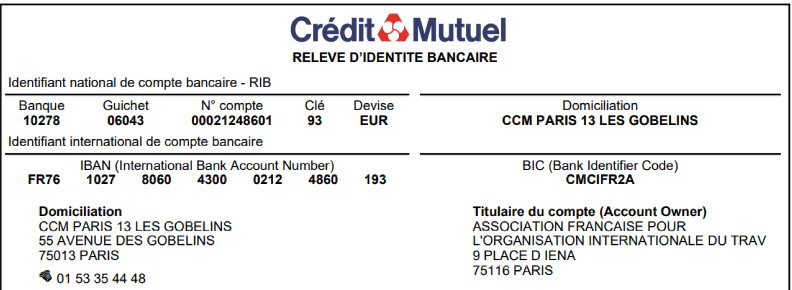 A renvoyer à : Monsieur Abdallah MOUSSAOUI, Secrétaire Général de l’AFOIT AFOIT - Association Française pour l’OIT Conseil Économique, Social & Environnemental 9, place d’léna  F-75775 Paris Cedex 16  Courriel: abdallah.moussaoui@afoit.org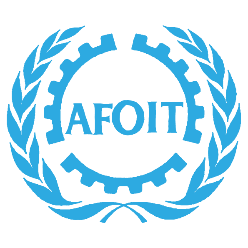 association française pour l’organisation internationale du travailAFOIT • Conseil Economique, Social et Environnemental • 9 place d’Iéna • 75775 Paris cedex 16Téléphone : 01 44.43.64.46 • RNA W751148636 • Sirène 881893887 • Courriel : abdallah.moussaoui@afoit.orgwww.afoit.fr    www.facebook.com/AFOIT.fr,  https://www.linkedin.com/groups/6959698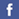 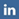 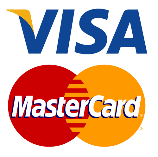 Il est possible de réaliser l'adhésion et de régler par Carte Bancaire via le site : https://www.helloasso.com/associations/afoit-association-francaise-de-l-oit/adhesions/adhesions-afoit-2024